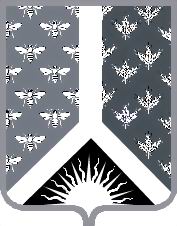 Кемеровская областьНовокузнецкий муниципальный районАдминистрация Новокузнецкого муниципального районаПОСТАНОВЛЕНИЕот 28.05.2020 № 96/1г. НовокузнецкО признании утратившим силу постановления администрации Новокузнецкого муниципального района от 12.03.2012 № 37 «Об утверждении положения об оплате труда работников и штатного расписания МБУ «Центр по землеустройству и муниципальному имуществу в МО «Новокузнецкий муниципальный район»В целях приведения муниципальных нормативных правовых актов в соответствие с действующим законодательством, руководствуясь статьей 40 Устава муниципального образования «Новокузнецкий муниципальный район»:1. Признать утратившим силу постановление администрации Новокузнецкого муниципального района от 12.03.2012 № 37 «Об утверждении положения об оплате труда работников и штатного расписания МБУ «Центр по землеустройству и муниципальному имуществу в МО «Новокузнецкий муниципальный район».2. Настоящее постановление вступает в силу со дня, следующего за днем его официального опубликования.3. Контроль за исполнением настоящего постановления возложить на исполняющего обязанности начальника Управления муниципальных имущественных отношений администрации Новокузнецкого муниципального района А.Б. Храмцову.Глава Новокузнецкого муниципального района                                                      А.В. Шарнин